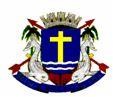 Estado do Rio de Janeiro Prefeitura Municipal de MacaéSecretaria Municipal de Educação de Macaé TERMO DE CIÊNCIA, COMPROMISSO E PRESTAÇÃO DE SERVIÇOSEu,										, portador(a) da carteira de identidade nº						, órgão emissor							, CPF					, residente à  			 										 nº	, complemento		, bairro:				, CEP			, cidade		, estado		, país			, Celular ( )			, e-mail						, estou ciente e de acordo com as normas que regulamentam o Programa de Transporte Social Universitário – TSU, e me comprometo a cumprir irrestritamente o regulamento conforme edital nº 2023.2, publicado em 13 de FEVEREIRO DE  2023 e  participar  efetivamente da contrapartida / prestação de serviços prevista no item 2. DAS INSCRIÇÕES, subitem 2.2, em seu último descritivo.Macaé,	/	/ 	Assinatura do aluno1